Statistics on Bandwidth Use from the Campus IT OfficeNumbers on the table represent the percentage of network resources that were devoted to different categories of applications during a typical 24-hour period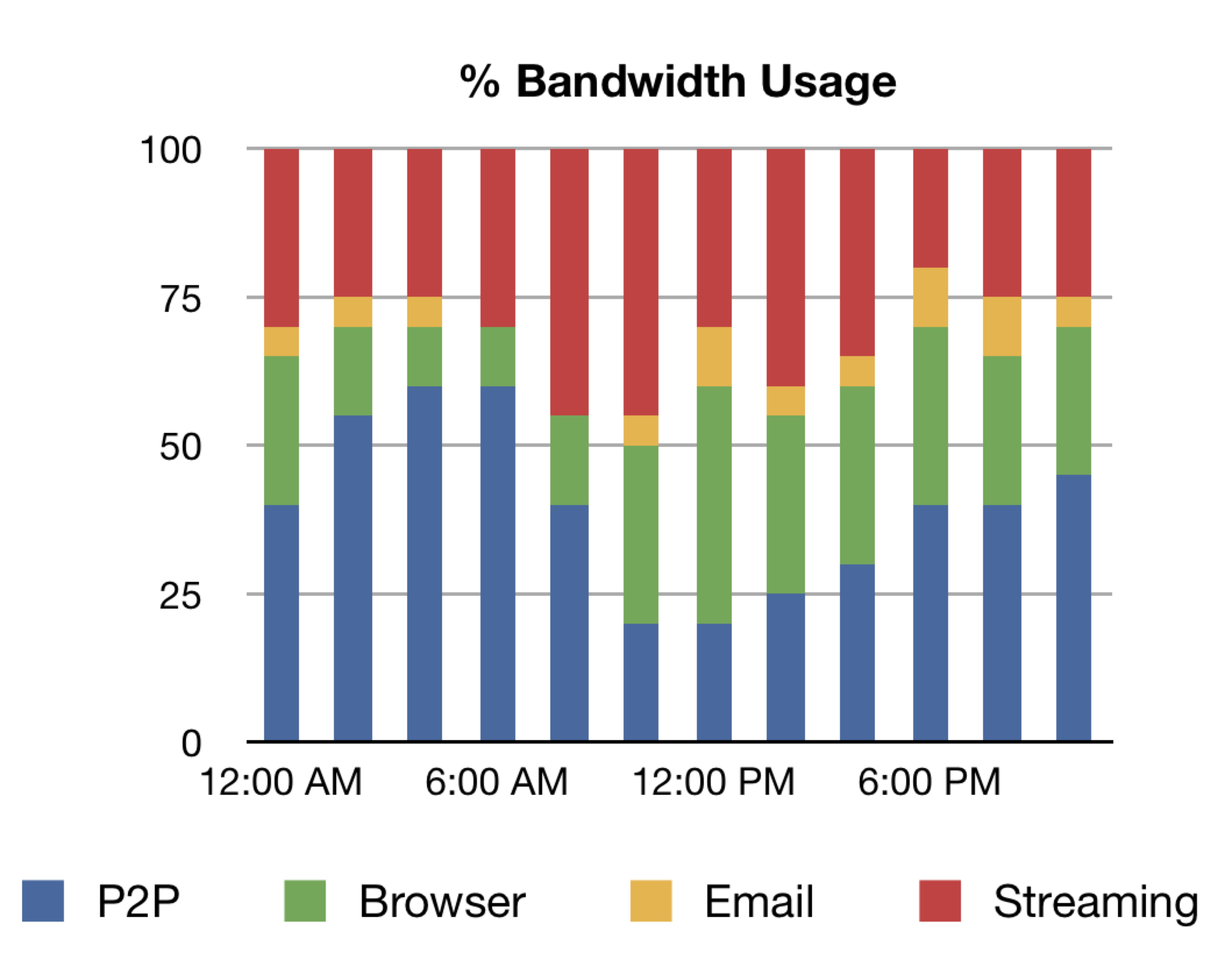 Information from the table has been converted to a graphP2PBrowserEmailStreaming12:00 AM40255302:00 AM55155254:00 AM60105256:00 AM60100308:00 AM401504510:00 AM203054512:00 PM204010302:00 PM25305404:00 PM30305356:00 PM403010208:00 PM4025102510:00 PM4525525